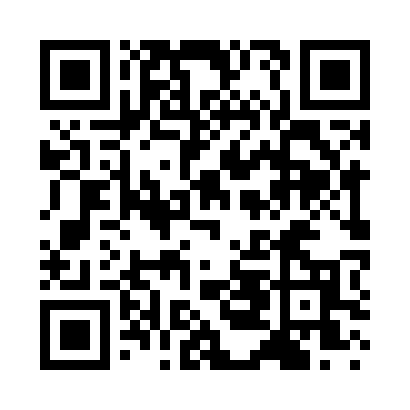 Prayer times for Golden Triangle, New Jersey, USAMon 1 Jul 2024 - Wed 31 Jul 2024High Latitude Method: Angle Based RulePrayer Calculation Method: Islamic Society of North AmericaAsar Calculation Method: ShafiPrayer times provided by https://www.salahtimes.comDateDayFajrSunriseDhuhrAsrMaghribIsha1Mon3:595:361:045:028:3310:092Tue4:005:361:045:038:3210:093Wed4:005:371:055:038:3210:084Thu4:015:371:055:038:3210:085Fri4:025:381:055:038:3210:086Sat4:035:381:055:038:3210:077Sun4:045:391:055:038:3110:068Mon4:045:401:055:038:3110:069Tue4:055:401:065:038:3010:0510Wed4:065:411:065:038:3010:0511Thu4:075:421:065:038:3010:0412Fri4:085:421:065:038:2910:0313Sat4:095:431:065:038:2910:0214Sun4:105:441:065:038:2810:0115Mon4:115:451:065:038:2710:0016Tue4:135:451:065:038:279:5917Wed4:145:461:065:038:269:5918Thu4:155:471:065:038:269:5819Fri4:165:481:075:038:259:5620Sat4:175:491:075:038:249:5521Sun4:185:501:075:038:239:5422Mon4:205:501:075:028:239:5323Tue4:215:511:075:028:229:5224Wed4:225:521:075:028:219:5125Thu4:235:531:075:028:209:5026Fri4:245:541:075:028:199:4827Sat4:265:551:075:018:189:4728Sun4:275:561:075:018:179:4629Mon4:285:571:075:018:169:4430Tue4:305:571:075:008:159:4331Wed4:315:581:075:008:149:42